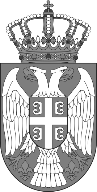 АНКЕТА для граждан Украины, въезжающих в Республику СербиюИмя, отчество и фамилия _______________________________________________________Год рождения ____________________________________________________________________Место последнего проживания ____________________________________________________Члены семьи (год рождения и пол): Ч / Ж Ч / Ж Ч / Ж Ч / Ж Ч / ЖЕсли вы следуететранзитомчерез Сербию, укажите страну конечного следования.Есть ли у вас семья или друзья, которые могут вам обеспечить жилье в Республике Сербия и где (укажите правильный адрес)? ________________________________________________Все нуждающиеся обеспечиваются жильем и питанием в центрах приема, предназначенных только для размещения граждан Украины, согласно распоряжению КИРС-а.Во время вашего пребывания в Сербии, независимо от типа проживания, вы имеете право на здоровье и защиту детей, образование и все другие права в соответствии с действующим законодательством Республики Сербия.Отметьте, что из вышеперечисленного в анкете касается вас: У вас есть ребенок или дети до 3-х лет. Некоторые члены вашей семьи несовершеннолетние. Вы несовершеннолетние, разлученные со своими родителями/опекунами. Некоторые члены вашей семьи страдают от серьезных заболеваний, требующих специального лечения (диализ, инсулин, лучевая терапия, химиотерапия). Некоторые члены семьи лечатся от психиатрических заболеваний. Вы или кто-нибудь из членов вашей семьи беременны. Вы – старше 65 лет без сопровождения вашей семьи. Вы человек с инвалидностью.